Supplemental Fig. S2 Radio-HPLC analysis of 18F-(2S,4R)4-fluoroglutamine.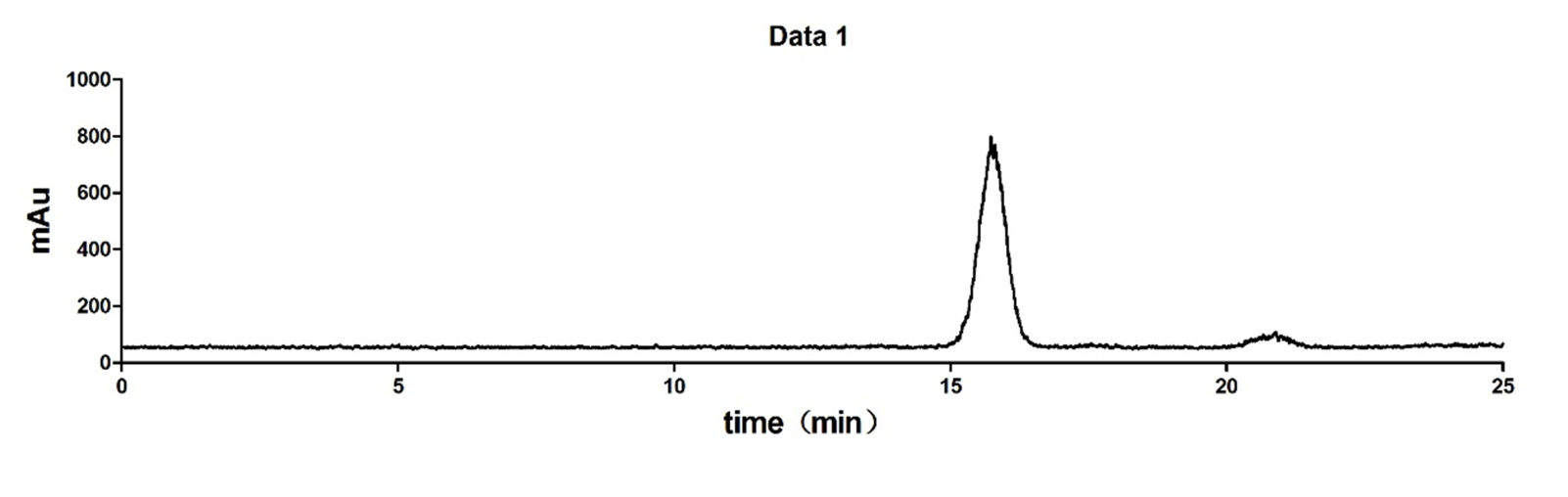 